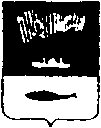 АДМИНИСТРАЦИЯ ГОРОДА МУРМАНСКАП О С Т А Н О В Л Е Н И Е 28.05.2014                                                                                                        № 1610Об утверждении Регламента сопровождения инвестиционныхпроектов, планируемых к реализации и реализуемых на территории города Мурманска(в ред. постановлений от 10.01.2017 № 16, от 08.02.2018 № 322)В соответствии со статьей 19 Федерального закона от 25.02.1999
№ 39-ФЗ «Об инвестиционной деятельности в Российской Федерации, осуществляемой в форме капитальных вложений», постановлением Правительства Мурманской области от 17.12.2013 № 738-ПП/19 «Об утверждении Регламента сопровождения инвестиционных проектов, планируемых к реализации и реализуемых на территории Мурманской области, по принципу «одного окна», постановлением администрации города Мурманска от 03.10.2013 № 2695 «Об утверждении Плана мероприятий («Дорожной карты») по снижению административных барьеров и улучшению предпринимательского климата в муниципальном образовании город Мурманск», в целях реализации инвестиционной политики, направленной на обеспечение динамичного и устойчивого социально-экономического развития муниципального образования город Мурманск, создание условий для эффективной работы организаций города Мурманска, улучшение делового и инвестиционного климата, п о с т а н о в л я ю:Утвердить Регламент сопровождения инвестиционных проектов, планируемых к реализации и реализуемых на территории города Мурманска, согласно приложению к настоящему постановлению.Отделу информационно-технического обеспечения и защиты информации администрации города Мурманска (Кузьмин А.Н.)           разместить настоящее постановление с приложением на официальном сайте администрации города Мурманска в сети Интернет.Редакции газеты «Вечерний Мурманск» (Червякова Н.Г.) опубликовать настоящее постановление с приложением.Настоящее постановление вступает в силу со дня официального опубликования.Контроль за выполнением настоящего постановления возложить на заместителя главы администрации города Мурманска Соколова М.Ю.Приложениек постановлению администрациигорода Мурманскаот 28.05.2014 № 1610(в ред. постановлений от 10.01.2017 № 16, от 08.02.2018 № 322)Регламент сопровождения инвестиционныхпроектов, планируемых к реализации и реализуемых на территории города Мурманска1. Общие положения Настоящий регламент сопровождения инвестиционных проектов, планируемых к реализации или реализуемых на территории города Мурманска (далее – Регламент), устанавливает порядок работы по содействию реализации инвестиционных проектов по единым процедурам на основе общей базы данных инвестиционных проектов, предоставления муниципальной поддержки субъектам инвестиционной деятельности, реализующим или планирующим реализацию инвестиционных проектов на территории муниципального образования город Мурманск. Уполномоченным органом в сфере осуществления муниципальной поддержки инвестиционной деятельности (далее – Уполномоченный орган) является комитет по экономическому развитию администрации города Мурманска. Положения Регламента направлены на снижение административных барьеров при реализации инвестиционных проектов на территории муниципального образования город Мурманск и унификацию процедуры взаимодействия субъектов инвестиционной деятельности, Уполномоченного органа и структурных подразделений администрации города Мурманска (далее – структурные подразделения) по вопросам реализации инвестиционных проектов:комитета по образованию администрации города Мурманска;комитета по охране здоровья администрации города Мурманска;комитета по культуре администрации города Мурманска;комитета по физической культуре и спорту администрации города Мурманска;комитета по социальной поддержке, взаимодействию с общественными организациями и делам молодежи администрации города Мурманска;комитета по жилищной политике администрации города Мурманска;комитета градостроительства и территориального развития администрации города Мурманска;комитета по развитию городского хозяйства администрации города Мурманска;комитета имущественных отношений города Мурманска;управления финансов администрации города Мурманска. Понятия и термины, используемые в настоящем Регламенте, применяются в значениях, определенных решением Совета депутатов города Мурманска от 25.09.2017 № 39-677 «О муниципальной поддержке инвестиционной деятельности на территории муниципального образования город Мурманск», Стандартом деятельности органов местного самоуправления муниципальных районов и городских округов Мурманской области по обеспечению благоприятного инвестиционного климата на территории муниципального образования. Для целей настоящего Регламента применяются также следующие понятия:инвестиционная площадка – часть территории города, земельный участок, здание, сооружение, иные объекты, включая инженерную и транспортную инфраструктуру, расположенные на территории города Мурманска и потенциально пригодные для реализации инвестиционных проектов;сопровождение инвестиционных проектов – оказание информационного, консультационного и организационного содействия инвесторам по вопросам, связанным с реализацией инвестиционного проекта на территории муниципального образования город Мурманск, в соответствии с действующим законодательством Российской Федерации, Мурманской области и муниципальными правовыми актами города Мурманска;обращение инвестора – обращение, поступившее в администрацию города Мурманска, ее структурные подразделения, по вопросам, связанным с реализацией на территории муниципального образования город Мурманск или сопровождением инвестиционных проектов;инвестиционный паспорт города Мурманска – документ, содержащий информацию о муниципальном образовании и представляющий инвестиционные возможности города;канал прямой связи инвесторов и руководства муниципального образования – раздел «Интернет-приемная» на официальном сайте администрации города Мурманска и Инвестиционном портале города Мурманска для оперативного взаимодействия при решении возникающих в процессе инвестиционной деятельности вопросов;каталог инвестиционных проектов – документ, содержащий паспорта инвестиционных проектов, предназначенный для использования в качестве презентационных материалов об инвестиционных возможностях города Мурманска и распространения на деловых мероприятиях с целью повышения инвестиционной привлекательности муниципального образования город Мурманск и привлечения инвесторов в его развитие; план создания инвестиционных объектов и объектов инфраструктуры муниципального образования город Мурманск (далее – план создания инвестиционных объектов) – перечень реализуемых и планируемых к реализации на территории города Мурманска инвестиционных проектов и инвестиционных площадок (свободных земельных участков), формируемый в электронном виде с использованием ресурсов регионального сегмента государственной автоматизированной системы «Управление» в Мурманской области;бизнес-план инвестиционного проекта – документ, содержащий главные характеристики проекта, позволяющие обосновать и оценить его возможности.1.5.  Контроль за сопровождением инвестиционных проектов осуществляет заместитель главы администрации города Мурманска, курирующий деятельность структурного подразделения администрации города Мурманска, ответственного за рассмотрение обращения инвестора.1.6. Рассмотрение предложений о реализации проекта муниципально-частного партнерства осуществляется в соответствии с Правилами взаимодействия публичного партнера, Уполномоченного органа, структурных подразделений администрации города Мурманска при разработке предложения о реализации проекта муниципально-частного партнерства, рассмотрении такого предложения Уполномоченным органом и принятии решения о реализации проекта муниципально-частного партнерства, утвержденными постановлением администрации города Мурманска от 30.06.2016 № 1937.1.7. Рассмотрение предложений о заключении концессионного соглашения осуществляется в соответствии с Федеральным законом от 21.07.2005 № 115-ФЗ «О концессионных соглашениях».2. Сопровождение инвестиционных проектов Работа с инвесторами по сопровождению инвестиционных проектов осуществляется структурными подразделениями в курируемой сфере, при необходимости, во взаимодействии с другими структурными подразделениями администрации города Мурманска и исполнительными органами государственной власти Мурманской области в соответствии с календарным графиком сопровождения инвестиционных проектов согласно приложению № 1 к настоящему Регламенту.2.2. Координацию работы с инвесторами по сопровождению инвестиционных проектов осуществляет Уполномоченный орган.2.3. В рамках сопровождения инвестиционных проектов Уполномоченный орган осуществляет:рассмотрение обращений инвесторов и подготовку проектов ответов инвесторам с привлечением структурных подразделений;предоставление разъяснений по вопросам, касающимся взаимодействия инвесторов с администрацией города Мурманска и ее структурными подразделениями по вопросу реализации инвестиционных проектов на территории города Мурманска; подготовку обращений от имени администрации города Мурманска в адрес органов государственной власти Российской Федерации, органов государственной власти Мурманской области и иных организаций по вопросам реализации инвестиционных проектов в целях содействия в получении государственной поддержки в соответствии с действующим законодательством;формирование и ведение реестра инвестиционных проектов города Мурманска в соответствии с Порядком формирования и ведения реестра инвестиционных проектов города Мурманска, реализуемых субъектами инвестиционной деятельности;актуализацию плана создания инвестиционных объектов на основании предложений структурных подразделений и субъектов инвестиционной деятельности;формирование каталога инвестиционных проектов;мониторинг реализации инвестиционных проектов в целях актуализации данных реестра инвестиционных проектов города Мурманска, каталога инвестиционных проектов города Мурманска, инвестиционного паспорта города Мурманска, плана создания инвестиционных объектов и подготовки отчета о реализации плана создания инвестиционных объектов за отчетный год;мониторинг реализации соглашений о муниципально-частном партнерстве в соответствии с Порядком межведомственного взаимодействия при осуществлении контроля за исполнением соглашений о государственно-частном партнерстве, мониторинга реализации соглашений о государственно-частном партнерстве и ведения реестра соглашений о государственно-частном партнерстве, муниципально-частном партнерстве, утвержденным постановлением Правительства Мурманской области;предоставление информации об инвестиционных проектах на деловых мероприятиях и информационных площадках в составе презентационных материалов об инвестиционных возможностях города Мурманска;информирование о проводимых деловых мероприятиях, реализуемых и планируемых к реализации инвестиционных проектах, инвестиционных возможностях на официальном сайте администрации города Мурманска и Инвестиционном портале города Мурманска в сети Интернет;включение инвестиционного проекта в документы стратегического планирования муниципального образования город Мурманск либо исключение из документов стратегического планирования муниципального образования город Мурманск в соответствии с решением Инвестиционного совета муниципального образования город Мурманск (далее – Инвестиционный совет);предоставление информации по инвестиционным проектам в уполномоченный орган на проведение государственной политики в сфере государственно-частного партнерства в Мурманской области.2.4. В рамках сопровождения инвестиционных проектов структурные подразделения осуществляют:2.4.1. Формирование:перечня инвестиционных проектов, планируемых к реализации подведомственными организациями, инвестиционных объектов и объектов инфраструктуры, строительство, реконструкция, модернизация которых запланированы в муниципальных программах города Мурманска (далее – муниципальные программы), согласно Порядку формирования и ведения реестра инвестиционных проектов города Мурманска, реализуемых субъектами инвестиционной деятельности;отчета о реализации мероприятий по созданию инвестиционных объектов и объектов инфраструктуры, включенных в план создания инвестиционных объектов;предложений по реализации инвестиционных проектов на условиях муниципально-частного партнерства, государственно-частного партнерства по форме предложения о реализации проекта муниципально-частного партнерства, утвержденной постановлением Правительства Российской Федерации от 19.12.2015 № 1386;перечня объектов, в отношении которых планируется заключение концессионных соглашений, по форме, установленной Порядком межведомственного взаимодействия при осуществлении контроля за исполнением концессионных соглашений, мониторинга реализации концессионных соглашений, ведении реестра заключенных концессионных соглашений и перечня объектов, в отношении которых планируется заключение концессионных соглашений, утвержденным постановлением Правительства Мурманской области;данных мониторинга поступления обращений инвесторов, в том числе по каналу прямой связи инвесторов и руководства муниципального образования город Мурманск.2.4.2. Предоставление в Уполномоченный орган заключений по инвестиционным проектам для подготовки проектов ответов на обращения инвесторов.2.4.3. Предоставление в Уполномоченный орган актуализированной информации по муниципальным услугам в сфере предпринимательской деятельности (включая муниципальные услуги, предоставляемые муниципальными учреждениями), необходимым для реализации инвестиционных проектов, по форме согласно приложению № 2 к настоящему Регламенту в течение 10 рабочих дней со дня вступления в силу постановления администрации города Мурманска об утверждении административного регламента предоставления муниципальной услуги или внесения в него изменений в соответствии с Планом мероприятий («дорожной картой») по внедрению и мониторингу результатов внедрения Стандарта 2.0 на территории муниципального образования город Мурманск.3. Рассмотрение обращений инвесторов и предоставление муниципальной поддержки3.1. 	Рассмотрение обращений инвесторов осуществляется в соответствии с Порядком рассмотрения инвестиционных проектов субъектов инвестиционной деятельности, претендующих на получение муниципальной поддержки инвестиционной деятельности.3.2.	 По итогам рассмотрения обращений инвесторов формируется реестр инвестиционных проектов города Мурманска в соответствии с Порядком формирования и ведения реестра инвестиционных проектов города Мурманска, реализуемых субъектами инвестиционной деятельности.3.3.	 Предоставление инвестору конкретных форм муниципальной поддержки инвестиционной деятельности осуществляется в соответствии с соглашением о муниципальной поддержке инвестиционной деятельности на территории муниципального образования город Мурманск.3.4.	 Предоставление муниципальных услуг в сфере предпринимательской деятельности, необходимых для реализации инвестиционного проекта, инвесторам, реализующим приоритетные и стратегические проекты, осуществляется в соответствии с административными регламентами предоставления муниципальных услуг в сокращенные сроки, установленные Планом мероприятий («дорожной картой») по внедрению и мониторингу результатов внедрения Стандарта 2.0 на территории муниципального образования город Мурманск, утвержденным постановлением администрации города Мурманска от 28.03.2017 № 817.Приложение № 1к РегламентуКалендарный графиксопровождения инвестиционных проектов______________________Приложение № 2к Регламенту Перечень предоставляемых муниципальных услуг в сфере предпринимательской деятельности(включая муниципальные услуги, предоставляемые муниципальными учреждениями),необходимых для реализации инвестиционного проектаПояснения к графам: 3 – перечень документов, необходимых для предоставления муниципальной услуги, которые заявитель обязан предоставить самостоятельно в соответствии с административным регламентом предоставления муниципальной услуги, утверждённым постановлением администрации города Мурманска;4 – срок регистрации запроса заявителя о предоставлении муниципальной услуги и предоставления муниципальной услуги с указанием  максимального времени ожидания в очереди при подаче заявления и документов.______________________Глава администрации города МурманскаА.И. Сысоев№п/пМероприятияОтветственныйза исполнениеСрок исполнения и предоставленияПолучатель информации12345Представление предложений по перечню объектов, в отношении которых планируется заключение концессионных соглашенийСтруктурные подразделенияежегодно до 01 декабря Комитет имущественных отношений города МурманскаРазработка проекта постановления администрации города Мурманска об утверждении перечня объектов, в отношении которых планируется заключение концессионных соглашений,  размещение его в информационно-телекоммуникационной сети Интернет для размещения информации о проведении торгов, определенном Правительством Российской Федерации, представление в Уполномоченный орган Комитет имущественных отношений города Мурманскаежегодно до 01 февраляУполномоченный орган, инвесторы      Размещение утвержденного перечня объектов, в отношении которых планируется заключение концессионных соглашений, на официальном сайте администрации города Мурманска, Инвестиционном портале города Мурманска, предоставление в уполномоченный орган на проведение государственной политики в сфере государственно-частного партнерства в Мурманской областиУполномочен-ный органежегодно до 05 февраляМинистерство развития промышленности  и предприниматель-ства Мурманской области, инвесторыРазработка и предоставление в Уполномоченный орган следующих документов:4.1. Перечня инвестиционных проектов, планируемых к реализации, в том числе подведомственными организациями, инвестиционных объектов и объектов инфраструктуры, строительство, реконструкция, модернизация которых запланированы в муниципальных программах.4.2. Отчета о реализации мероприятий по созданию инвестиционных объектов и объектов инфраструктуры, включенных в план создания инвестиционных объектов.4.3. Предложений по реализации инвестиционных проектов на условиях муниципально-частного партнерства, государственно-частного партнерства.4.4. Данных мониторинга поступления обращений инвесторов, в том числе по каналу прямой связи инвесторов и руководства муниципального образования город МурманскСтруктурные подразделенияежегодно до 15 февраляУполномоченный органПредоставление в уполномоченный орган на проведение государственной политики в сфере государственно-частного партнерства в Мурманской области и размещение на официальном сайте администрации города Мурманска результатов мониторинга реализации соглашений о муниципально-частном партнерствеУполномочен-ный органежегодно до 01 февраляМинистерство развития промышленности  и предприниматель-ства Мурманской области, инвесторыПодготовка заключения о соблюдении инвестором, реализующим приоритетный и (или) стратегический инвестиционный проект, - получателем муниципальной поддержки инвестиционной деятельности условий заключенного соглашения о муниципальной поддержке инвестиционной деятельности на территории муниципального образования город Мурманск Уполномочен-ный органежегодно до 01 марта года, следующего за отчетнымГлава администрации города Мурманска Подготовка информации по инвестиционным проектам:реестр инвестиционных проектов города Мурманска, каталог инвестиционных проектов, данные мониторинга обращений инвесторов, данные мониторинга реализации инвестиционных проектовУполномочен-ный органежегодно до 15 мартаИнвестиционный совет, инвесторыАктуализация и предоставление в Уполномоченный орган перечня инвестиционных проектов, планируемых к реализации, в том числе подведомственными организациями, инвестиционных объектов и объектов инфраструктуры, строительство, реконструкция, модернизация которых запланированы в муниципальных программахСтруктурные подразделенияежегодно до 15 июляУполномоченный органПредоставление в уполномоченный орган на проведение государственной политики в сфере государственно-частного партнерства в Мурманской области перечня инвестиционных объектов и объектов инфраструктуры, строительство, реконструкция, модернизация которых запланированы на очередной календарный год в муниципальных программах, для включения в план создания инвестиционных объектовУполномочен-ный органежегодно до 15 августаМинистерство развития промышленности  и предприниматель-ства Мурманской областиПредоставление в Уполномоченный орган актуализированной информации по муниципальным услугам в сфере предпринимательской деятельности (включая муниципальные услуги, предоставляемые муниципальными учреждениями), необходимым для реализации инвестиционного проекта Комитет имущественных отношений города Мурманска,комитет градостроитель-ства и территориально-го развития администрации города Мурманскав течение 10 рабочих дней со дня вступления в силу постановления администрации города Мурманска об утверждении административного регламента предоставления муниципальной услуги или внесения в него измененийУполномоченный орган, инвесторыПредоставление в Уполномоченный орган информации о выполнении мероприятий и достижении показателей эффективности внедрения Стандарта 2.0 на территории Мурманской области, а также показателей эффективности и результатов выполнения мероприятий внедрения положений Стандарта 2.0, установленных Планом мероприятий («дорожной картой») по внедрению и мониторингу результатов внедрения Стандарта 2.0 на территории муниципального образования город МурманскКомитет имущественных отношений города Мурманска,комитет градостроитель-ства и территориально-го развития администрации города Мурманска,управление финансов администрации города Мурманскаежеквартально до 02 числа  месяца, следующего за отчетным кварталомУполномоченный органРассмотрение обращений инвесторов, подготовка проектов ответов инвесторам, обращений в органы государственной власти Российской Федерации, органы государственной власти Мурманской области и иные организации для содействия в реализации проектаУполномочен-ный орган, структурные подразделения не более 30 рабочих дней со дня поступления обращения инвестораИнвестор, органы государственной власти12.1.Рассмотрение инвестиционных проектов, проверка документов по инвестиционным проектам, претендующим на получение статуса стратегического или приоритетного инвестиционного проектаУполномочен-ный орган, структурные подразделения 10 рабочих дней со дня поступления обращения инвестораИнвестор12.2.Уведомление об уточнении представленной инвестором информации по инвестиционным проектам для включения в Реестр инвестиционных проектов города МурманскаУполномочен-ный органне позднее 12 рабочих дней со дня поступления обращения инвестораИнвестор13.Организация проведения заседания Инвестиционного совета по рассмотрению инвестиционных проектов, претендующих на получение статуса стратегического или приоритетного инвестиционного проекта, в целях получения муниципальной поддержки инвестиционной деятельностиУполномочен-ный органне позднее двух месяцев со дня поступления обращения инвестораИнвестиционный совет14.Направление инвестору решения, принятого Инвестиционным советом, в составе выписки из протокола заседанияУполномочен-ный органв течение двух рабочих дней после подписания протокола заседания Инвестиционного советаИнвестор15.Согласование проекта соглашения о муниципальной поддержке инвестиционной деятельности на территории муниципального образования город МурманскУполномочен-ный орган20 рабочих дней с момента подписания протокола заседания Инвестиционного советаГлава администрации города Мурманска, инвестор16.Включение информации о соглашении о муниципальной поддержке инвестиционной деятельности на территории муниципального образования город Мурманск в реестр инвестиционных проектов города МурманскаУполномочен-ный органв течение двух рабочих дней после подписания соглашения о муниципальной поддержке инвестиционной деятельности на территории муниципального образования город МурманскАдминистрация города Мурманска, инвестор17.Уведомление инвестора, Инспекции Федеральной налоговой службы России по городу Мурманску и (или) комитета имущественных отношений города Мурманска о расторжении соглашения о муниципальной поддержке инвестиционной деятельности на территории муниципального образования город МурманскУполномочен-ный органв течение двух рабочих дней после принятия решения о расторжении соглашения о муниципальной поддержке инвестиционной деятельности на территории муниципального образования город МурманскИнвестор, Инспекция Федеральной налоговой службы России по городу Мурманску и (или) комитет имущественных отношений города МурманскаНаименование муниципальной услугиНаименование органа, предоставляющего муниципальную услугуТребования при прохождении процедур в рамках получения муниципальной услугиВременные издержки на получение муниципальной услугиМатериальные издержки на получение муниципальной услугиРежим одного окна на площадке многофункциона-льного центра предоставления государственных и муниципальных услуг (МФЦ)Предоставление муниципальной услуги в электронной форме1234567